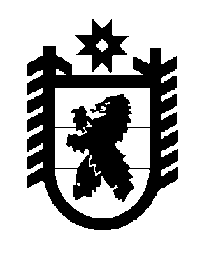 Российская Федерация Республика Карелия    ПРАВИТЕЛЬСТВО РЕСПУБЛИКИ КАРЕЛИЯПОСТАНОВЛЕНИЕот 17 июля 2017 года № 242-Пг. Петрозаводск О внесении изменений в постановление Правительства 
Республики Карелия от 16 ноября 2016 года № 405-ППравительство Республики Карелия п о с т а н о в л я е т:Внести в постановление Правительства Республики Карелия                                от  16 ноября 2016 года № 405-П «О Порядке оплаты стоимости проезда в пределах территории Российской Федерации для медицинских консультаций или лечения лицам, работающим в государственных органах Республики Карелия, государственных учреждениях Республики Карелия, расположенных в районах Крайнего Севера и приравненных к ним местностях, а также назначенным на должности, финансовое обеспечение деятельности которых осуществляется государственными органами Республики Карелия и (или) государственными учреждениями Республики Карелия, расположенными в районах Крайнего Севера и приравненных к ним местностях» (Официальный интернет-портал правовой информации (www.pravo.gov.ru), 18 ноября                     2016 года, № 1000201611180004) следующие изменения:1) наименование после слов «работающим в государственных органах Республики Карелия,» дополнить словами «Территориальном фонде обязательного медицинского страхования Республики Карелия,»;2)  в пункте 1 после слов «работающим в государственных органах Республики Карелия,» дополнить словами «Территориальном фонде обязательного медицинского страхования Республики Карелия,»;3) в Порядке оплаты стоимости проезда в пределах территории Российской Федерации для медицинских консультаций или лечения лицам, работающим в государственных органах Республики Карелия, государственных учреждениях Республики Карелия, расположенных в районах Крайнего Севера и приравненных к ним местностях, а также назначенным на должности, финансовое обеспечение деятельности которых осуществляется государственными органами Республики Карелия и (или) государственными учреждениями Республики Карелия, расположенными в районах Крайнего Севера и приравненных к ним местностях, утвержденном указанным постановлением:а) в наименовании после слов «работающим в государственных органах Республики Карелия,» дополнить словами «Территориальном фонде обязательного медицинского страхования Республики Карелия,»;б) в пункте 1 после слов «работающим в государственных органах Республики Карелия,» дополнить словами «Территориальном фонде обязательного медицинского страхования Республики Карелия,»;в) в подпункте «а» пункта 2 слова «в плацкартном вагоне пассажирского поезда» заменить словами «в купейном вагоне скорого фирменного поезда».Временно исполняющий обязанности
Главы Республики Карелия                                                       А.О. Парфенчиков